CZERWIECTematyki cykliczne:Lato – czas zabawy.
1. Poznajemy tolerancję.2. Co niesie dla nas lato?3. Witamy lato!4. Zabawy z latem.5. Letnie kwiaty.Kolorowe lato.
1. Rozmawiamy o tolerancji.2. Lato na łące.3. Pszczoły – przyjaciele przyrody.4. Przedszkolaki naśladują, jak zwierzęta koncertują.5. Kropki dla biedronki.Żegnamy przedszkole.
1. Poznajemy zaufanie.2. Pomysły na letnie zabawy.3. Babki, wiaderka, łopatki…4. Z kolegami pod trzepakiem.5. Lody dla ochłody.Do widzenia!
1. Rozmawiamy o zaufaniu.2. W oczekiwaniu na wakacje…3. Letnie krajobrazy.4. Zabawy z chustą.5. Wakacyjne pocztówki.Piosenki do nauki,,Poleczka na lato”słowa Dorota Gellner, muzyka Adam Skorupka Noga lewa, noga prawai zaczyna się zabawa.Noga prawa, noga lewa,każdy  tańczy, każdy śpiewa.Ref: To jest poleczka        na lato, na lato        pełna owoców        i kwiatów pełna też!        To jest poleczka        na lato, na lato,        zatańcz  ją z mamą        i z tatą, jeśli chcesz!Pięta, palce, palce, pięta,każda buzia uśmiechniętapięta, palce, palce, piętai w kolanie noga zgięta!Ref: To jest poleczka…
Dzikie skoki i podskoki,i łapiemy się pod boki.Dzikie skoki i podskoki,tańczy niski i wysoki.
Ref: To jest poleczka…,,Mama i tata”
słowa i muzyka B. Forma
1. Wyruszamy z mamąna wielką wyprawę,będzie czasu wielena wspólną zabawę.Ref: Razem z rodzicamichcę poznawać świati nie ważne wcale,że mam mało lat.2. Na wycieczkę tatozabierze mnie dzisiaj.Jedzie z nami mamai siostra Marysia.Ref: Razem z rodzicami….3. Czuję się bezpieczniezawsze z rodzicami,jeśli chcesz, zapraszam,zostań dzisiaj z nami.Ref: Razem z rodzicami…Wiersz do nauki,,Do czego służy tatuś?”
Wincenty FaberDo czego służy tatuś?Na przykład do prania,kiedy za dużo pracymiewa w domu mama.Do trzepania dywanów,jazdy odkurzaczem,do chodzenia z córeczkąna lody, na spacer.Do wbijania haczykóww twardy beton ściany.Wtedy, gdy nową szafkęlub obraz wieszamy.A kiedy się gazetąjak tarczą zasłania,przynoszę kolorową,książkę do czytania.I razem wędrujemydo ostatniej strony.Do tego służy tatuśdobrze oswojony!Ważne wydarzenia w czerwcu: Dzień Dziecka.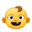  Dzień Przyjaciela.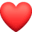  Pierwszy Dzień Lata.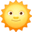  Dzień Taty.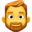 